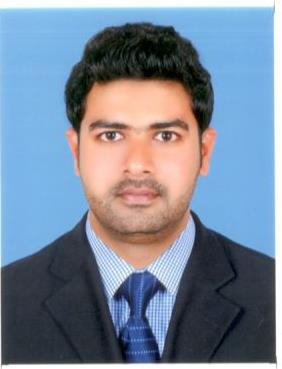  ABDUL ABDUL.348372@2freemail.com OPTOMETRIST (BSc, DOA)Dubai Health AuthoritySupreme Council of Health, QatarPERSONAL DETAILSDate of Birth: 11 May 1987Sex	: MaleMarital Status:MarriedNationality	: IndianLANGUAGES KNOWNEnglish, Arabic, Hindi &MalayalamOBJECTIVE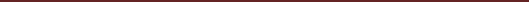 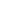 To work in a professional and competitive environment that best develops my talents and provides opportunities for learning from mentors and facilitates personal growth and creativity.SUMMARYAn exceptional professional who has over six years of experience in optometry; the ability to improve visual standards of patients; with excellent time management skills; proficient in computer skills; excellent organizational skills.ACADEMIC QUALIFICATIONSPlus Two (Science):	Government of Kerala -2005S.S.L.C:		Government of Kerala- 2003PROFESSIONAL QUALIFICATIONSBachelor of Science in Optometry Certificate Issued by Board of Examinations, (2009-2011) Techno Global University, Shillong, Meghalaya, India 793003 Diploma In Ophthalmic Assistance (DOA) National Eye Hospital, Kozhikode, Kerala, India (2006-2008) Certificate Issued By Board of Examinations, Directorate of Medical Education, Govt. of Kerala, India LICENSES/ASSOCIATIONSDubai Health Authority DHA-Supreme Council Of Health -1986, State of Qatar Indian Optometrists Association (Kerala Chapter) EXPERIENCE RECORDPeriod	:	27/May/2015 to till datePosition	: 	OptometristExecutive OpticsUnion COOP, Al-Qusais, Dubai, UAEPeriod	:	 01/May/2014 to 20/May/2015Position	: 	OptometristIRIS OPTICSBengachery complex TB road junction, KanhangadKasaragode 671315 Kerala IndiaPeriod	: 	15-Oct-2010 to 14-Dec-2013Position	: 	OptometristAl Dar OpticsLulu Hyper Market, Garrafa,PB No: 35301Doha, QatarPeriod	:	 20-Mar-2008to 28-Sep-2010Position	: 	OptometristVasan Eye Care HospitalNethraBuilding,Near SBI Bank, Fort RoadKannur – 670001,Kerala, IndiaRESPONSIBILITIESCommunicating with patients to get detailed case histories.Executed vision screening, depth and color perception to estimate patient vision, prevalence of eye disease and vision disorders. Executed preliminary examinations of patients for diagnostic procedures like A-scan, Perimetry, corneal topography, pachymetry, specular microscopy and contact lens assessments. Corrected vision defects of patients by prescribing prescription glasses and contact lenses under proper clinical protocol and informed patients of their conditions and referred them to ophthalmologists if disorders or diseases are detected. Advised the necessary information to help improve visual standards to the patients Recorded proper case details as per the clinical protocol. Maintained and utilized equipments and accessories under possession with utmost care and assisted doctors on call. Assisted all specialty clinics in rotation. Participated in outreach programs and academic eventsDECLARATIONI, ABDUL, hereby declare that all the in formations furnished above are correct and true to the best of my knowledge and belief.